Akceptujeme objednávku v souladu s ustanovením S 1740 zákona č. 89/2012 Sb. s doplněním podstatně neměnícím podmínky objednávky.Bereme na vědomí a souhlasíme s uveřejněním smlouvy (s hodnotou nad 50 tis Kč) v registru smluv zřízeném podle zák č. 340/2015 Sb.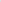 */) Podbarvená pole k povinnému vyplněníStránka l z 1Potvrzení objednávky čísloPotvrzení objednávky čísloPotvrzení objednávky čísloPotvrzení objednávky čísloPotvrzení objednávky čísloPotvrzení objednávky čísloPotvrzení objednávky čísloPotvrzení objednávky čísloPotvrzení objednávky čísloOD1903917OD1903917OD1903917OD1903917Číslo dokladu:Datum potvrzení:Datum potvrzení:Datum potvrzení:4.11.20194.11.2019Referent:Navržený termín plnění:Navržený termín plnění:Navržený termín plnění:Cena:*)Cena:*)bez DPH (Kč)sazba DPHsazba DPHsazba DPHsazba DPHDPH (Kč)DPH (Kč)s DPH (Kč)s DPH (Kč)Cena:*)Cena:*)105 000 Kč21%22 050 Kč22 050 Kč127 050 Kč127 050 KčVystavil:*)ppŰc/2d*LŰvWPodpis:*) 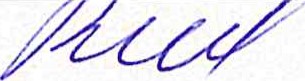 